  Michael Carpenter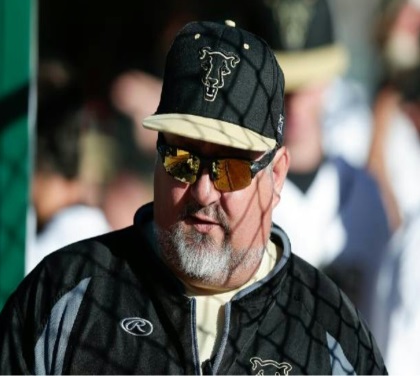 Michael Carpenter is an attorney who has practiced law in Colorado Springs for more than 24 years.   His practice has focused primarily in the areas of family law and landlord/tenant.   He has mediated cases in both the 4th and 11th Judicial Districts for many years, and has served as a Mediator in the Office of Dispute Resolution in Colorado Springs since 2008.Michael received his law degree, with distinction, from the University of Oklahoma in 1994 and his undergraduate degree from Southwester Oklahoma State University in 1990.   He clerked for two years for Oklahoma Court of Criminal Appeals and has been recognized by the National Registry of Who’s who at each of the following levels- college, law school, professional and attorney; and has a Distinguished Peer Review Rating from Martindale-Hubbell.   Michael has been endorsed and accepted as an expert in attorney fee litigation cases as well as legal malpractice matters.Michael has been an active participant in the civic life of the Colorado Springs Area, having served as a youth, high school and college baseball coach.   He also is the president of a nonprofit corporation dedicated to the improvement of amateur athletics in the Pikes Peak Region.